Запитання 1Людей, які сповідують іслам, називають... Буддистами      індусами     християнами   мусульманамиЗапитання 2Вежа, з якої закликають віруючих ісламу на молитву, називається...Мавзолей       мінарет    мечеть  Запитання 3Інтер'єр Блакитної мечеті в Стамбулі розписано цитатами з...Біблії   корану   п'ятикнижжяЗапитання 4Як називаються мусульманські школи богослов'я?Медресе    намазе   мінаретиЗапитання 5Обери зображення найголовнішого священного храму мусульманваріанти відповідей1            2   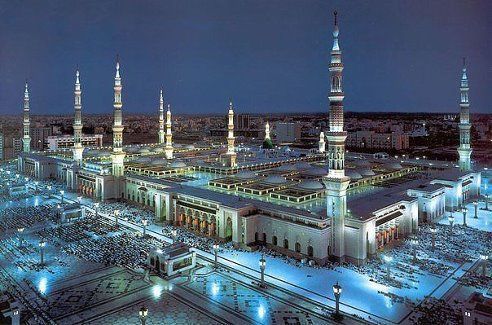 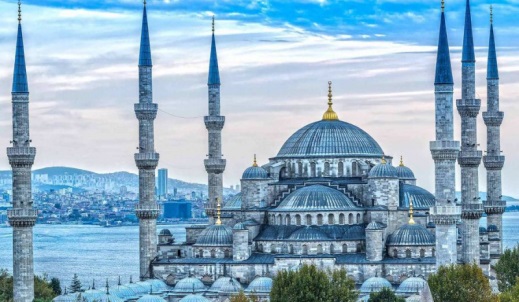 3  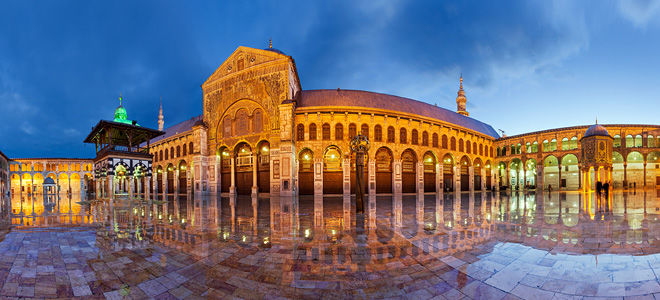 Запитання 6Арабський візерунок, що складається з перетинання рослинних малюнків з геометричними називаєтьсяАрабеска   каліграфія   мініатюраЗапитання 7Видатний художник - мінітюрист Сходу ...Кітагава Утамаро   Кемаледдін Бехзад   Дієго Рівера  Запитання 8Що є характерним для архітектури арабо-мусульманського культурного регіону?будівлі з невеликими куполами    будівлі з багатими внутрішніми розписами, мозаїкамибудівлі з розкішним фасадомЗапитання 9Іслам пов'язаний із...засудженням кровної помсти та уславленням загального миру вірою в Бога пророком МухаммадомЗапитання 10Якою стародавньою мовою написані твори класичної пітератури, філософські та релігійні праці Індії?Хінді   санскрит   англійською   індійськоюЗапитання 11Які дві релігії сповідує більшість населення Індії?Буддизм   Іслам    Християнство   Індуїзм   КатоліцизмЗапитання 12Знайдіть зображення ступи1                      2   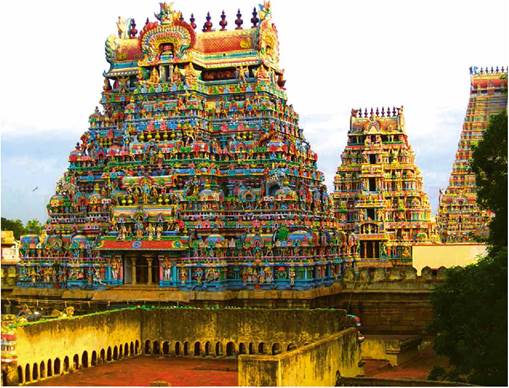 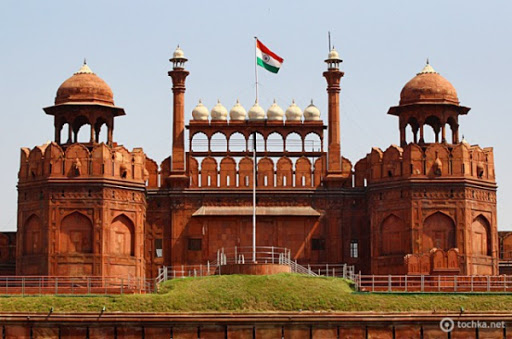 3                4     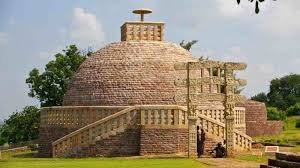 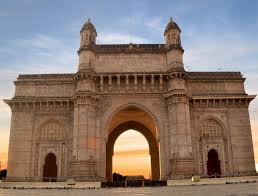 